教育の振興に関する大綱～郷土愛にあふれ、思いやる心を大切にする人材の育成～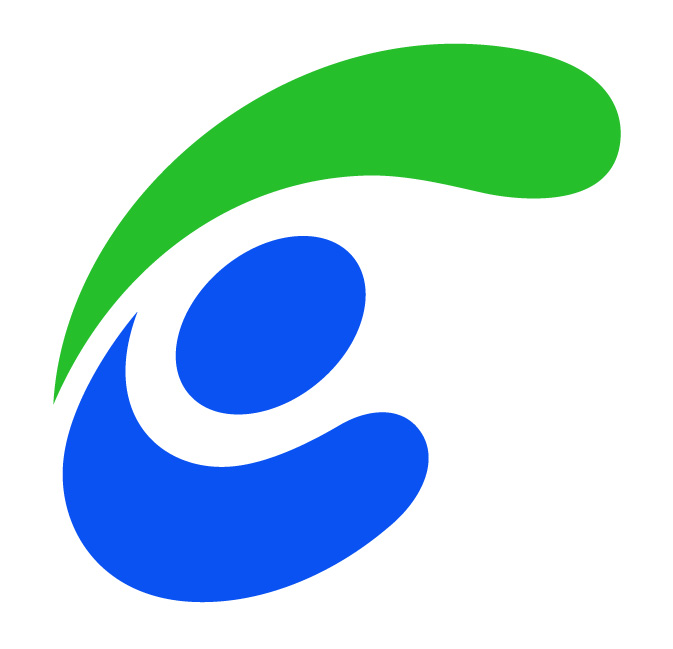 越　前　町１．基本方針　越前町総合振興計画では、目指すべき町の将来像について、「人と技　海土里（みどり）　織りなす　快適なまち」～越前E‐town brand のさらなる躍進～　と謳っています。具体的には、“風光明媚な自然環境や長年の歴史に培われた伝統文化、地域産業を自信と誇りを持った町民が守り育て、越前ならではの快適な住環境の創造と文化の香り高いまちづくりを推進します”とあり、目指すべき人づくりとしては、“郷土愛にあふれ、もてなしの心を大切にする人々”とあります。教育関係では、“人が輝き豊かな心が満ちあふれるまちづくり”が基本目標として掲げられ、基本目標のもとに各重点施策が記載されています。目指すべき人づくりとして謳われている“もてなしの心”とは、人に対しての思いやる心であり、本大綱の基本方針は前大綱を引き継ぎ、次のとおりとします。　郷土愛にあふれ、思いやる心を大切にする人材の育成　２．大綱の期間　この大綱が対象とする期間は、第二次越前町総合振興計画後期基本計画との整合性を図るため、令和３年度から令和７年度の５箇年とします。　なお、社会情勢の変化に合わせて適宜見直しを行います。３．基本となる指針（五つの柱）　越前町総合振興計画に基づき、次の五つの指針を推進します。（１）学校教育環境の充実（２）地域に根ざした教育の推進（３）生涯学習体制の充実（４）スポーツの振興（５）国際交流・姉妹都市交流の推進（１）学校教育環境の充実少子高齢化やグローバル化、技術革新が急速に進展し、激しく情勢が変化する社会において、持続可能な社会の創り手となる“越前っ子”を育んでいくために、時代の変化に対応した学校教育環境の充実と特色ある教育活動を展開するために以下のことを推進します。①中高一貫教育をはじめ、学力を伸ばし、夢や志を実現しようとする力を身に付ける教育を推進する②外国語によるコミュニケーション能力の向上を図り、多様な価値観を身に付けたグローバルに活躍できる人材の育成を推進する③学校の業務改善を図り、課題に対応できる教員の指導力向上を目指す④道徳教育・人権教育に学校全体で取り組み、心豊かで健康な子どもを育成するとともに、いじめや不登校問題の未然防止・早期解決に努める⑤学校ＩＣＴ環境の整備を計画的に進めることにより、子どもたち一人ひとりの能力や特性に応じた学びを保障し、誰一人取り残すことのない教育環境を整える⑥子どもたちにとってより良い教育環境と充実した学校教育の実現のため、学校教育環境の在り方や適正な学校規模について検討する⑦地場産食材を取り入れた給食を提供し、地域に根ざした食文化の理解や生産者に感謝する心を育む食育の充実を図る（２）地域に根ざした教育の推進豊かな自然と歴史ある伝統文化を活かした教育活動を展開し、郷土に対する愛情があふれ、創造性豊かな人材の育成を推進します。地域と家庭と学校が一体となって学び合うことができる環境を充実させるために以下のことを推進します。①学校や地域におけるふるさと教育の充実を図り、郷土への誇りと愛情を育む心、地域や社会に貢献する志の育成を推進する②学校や家庭・関係機関・地域が一体となり、社会教育への支援を通して、子どもたちの活動の活性化と青少年の健全育成を推進する③豊かな自然と伝統文化、地域産業を守り、次世代に受け継いでいく（３）生涯学習体制の充実生きがいや心の豊かさを求める志向が高まる現代において、町民一人ひとりの学習意欲に応じ、自ら考え学び、互いに高め合う力や、生きる力を構築し、充実させるために以下のことを推進します。①社会教育・文化施設について誰もが利用しやすい環境整備を推進する②幅広い年齢層に応じた、学習・文化講座や講演会など、多種多様で開かれた学習機会の提供に努める③誰もが自主的・主体的に学習活動に取り組めるよう、各種の生涯学習施設の充実のほか、関係団体との連携や資料の充実を図り、地域の核となる人材の育成を推進する④学校、家庭、地域コミュニティと連携して、地域防災において、将来中心的な役割を担う青少年の育成を図る⑤国内外の芸術家を招聘し、町民が高度な芸術に触れる機会を創出する⑥文化財の保護・継承に関する町民の意識を高め、文化財等資源を活用した個性豊かなまちづくりを推進する⑦町内各小中学校、保育所、児童館、ボランティアグループなどと読書推進について、連携・協力しながら、未来を担う子どもたちの読書活動を支援する⑧地域の情報拠点として、時代に即した図書館サービスを町民に提供するため、本館及び分館機能の充実を図る（４）スポーツの振興町民が気軽にスポーツに親しむ環境を充実させるとともに、ホッケー競技をはじめ、各種競技スポーツの振興を図るために以下のことを推進します。①さまざまな形態で気軽にスポーツに親しむためのきっかけをつくる②スポーツ関係団体や総合型地域スポーツクラブ（えちぜんスポーツクラブ）の継続的な運営支援や育成を図る③競技力向上のため選手・監督への支援を図るとともに、部活動と地域で活動できる指導者を育成する④全国的なスポーツイベントを積極的に誘致し、スポーツ交流による競技力向上及び地域の活性化を図る⑤計画的な施設整備を図り、安全・安心で利用しやすい環境をつくる（５）国際交流・姉妹都市交流の推進国際交流活動や地域間交流活動を通じて、多種多様な異文化を理解する国際感覚や、古くから受け継がれてきた文化の継承など、幅広い視野を身に付けた人材を育成するために以下のことを推進します。①地域住民や町内の外国人が快適に暮らせる多文化共生の住みやすいまちづくりを推進する②姉妹都市等との継続的な交流を推進するとともに、国内外の交流のきっかけづくりとなる環境の充実を図る③越前町国際交流協会の運営を支援し、国際性豊かな人材の育成並びに国際交流・協力拠点の形成を図る④国際交流団体や他のＮＰＯと連携を図り、町民や各種団体の国際交流に関する多様な活動を推進する